Date: 18.09.2017PRODUCT DATA SHEETPRODUCT DATA SHEET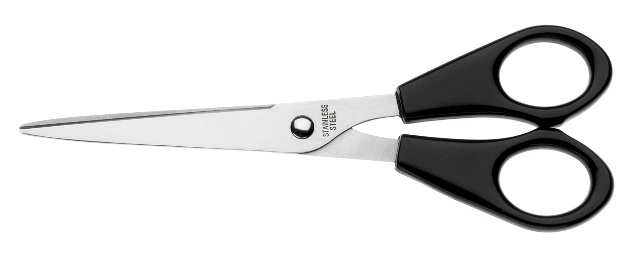 Item number:E-34160 BPBrand Name:Buero Scissor Description:Buero scissors, recycled plastic handle, 14,8cm/6", blackPRODUCT INFORMATIONPRODUCT INFORMATIONColour:Blade material:BlackStainless steelFull length:Handle material:148 mm/ 6”,PlasticShape of tip:Product Weightpointed0,024 kgProduct OriginPoly bag weight0,001 kgCustoms tariff number:-82130000-LOGISTIC INFORMATIONLOGISTIC INFORMATIONLOGISTIC INFORMATIONLOGISTIC INFORMATIONSingle packagingSingle WeightSingle MeasuresUnitPoly bag with sticker0,025 kg16 x 7 x 1 cm1Inner packagingInner WeightInner easuresUnits by boxCarton box0,26 kg18,5 x 4 x 6 cm10Master packagingMaster WeightMaster MeasuresUnits by boxCarton box6,4 kg26x 18,5 x 26,5 cm240EAN Single:402752134160940275213416094027521341609EAN Inner:340275213416003402752134160034027521341600EAN Master:540275213416045402752134160454027521341604MARKETING TEXTThe scissors guarantee precise cuttings by the stainless steel blades. Additional comfort during cutting is offered by the ergonomic shaped, black plastic handles, which enable a very comfortable and precise working 